米沢少年少女発明クラブニュース　　　H29.8.12　人工いくら2写真は2枚だけでした。作成物が写っていないのは残念です。と載せました。違うカメラにありましたので　人工いくら2として載せます。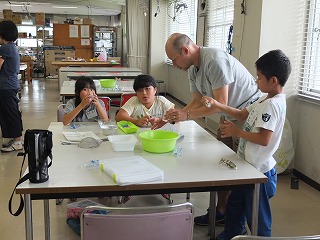 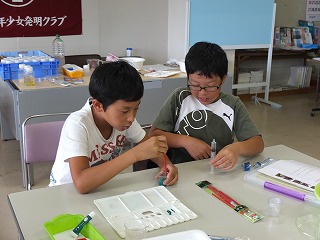 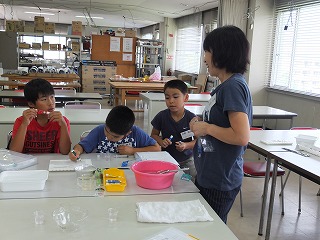 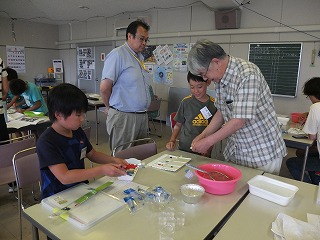 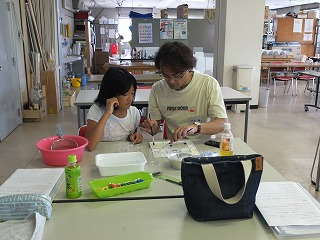 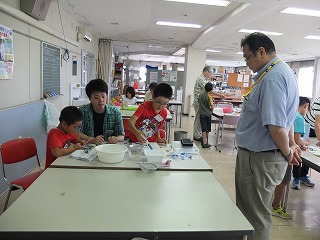 作成中です。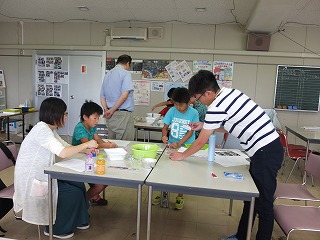 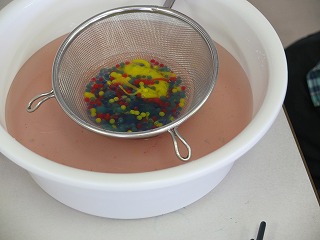 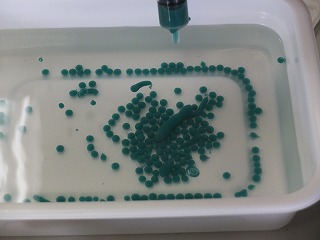 カラフルに出来ました。捨てるときは乾燥させて可燃ごみに